PROCURA DELLA REPUBBLICApresso il TRIBUNALE di TORINOUDIENZE SETTIMANALI DAL 8.01.2018 AL 13.01.2018LUNEDI’ 08.01.2018LUNEDI’ 08.01.2018LUNEDI’ 08.01.2018LUNEDI’ 08.01.2018AULAR.GIUDICELOCALITA’P.M.DELEGATOG.D.P. AULA 1 H. 9,30RBUCHITORINOCAPORASOVPOG.D.P. AULA 4 H.9,30RVORIATORINOPASTOREVPO52RLA GATTATORINOLITURRIVPO80CAPECCHITORINOBONIFACIOVPO47RMAFFIODOTORINOSORIENTE/GHIVPO/SPR59RRIGONATTORINOFERREROVPO57RMERONITORINOFIOCCARDOVPO83RGORIATORINOVETTORETTIVPO86RGIARDINOTORINOABBIATIVPO81RBERSANOTORINOMERLATTI/ SANINIVPO/SPGDP H. 9,00RCERAPINEROLOGHIGOVPOMARTEDI’  09.01.2018MARTEDI’  09.01.2018MARTEDI’  09.01.2018AULARGIUDICEGIUDICELOCALITA’P.M.DELEGATOG.D.P. AULA 1 H.9,00RBUCHIBUCHITORINOCAVALLARO VPOG.D.P. AULA 2 H. 9,30 RPOMEROPOMEROTORINOBELLINIVPOG.D.P. AULA 3 H. 9RBISCIOTTIBISCIOTTITORINOCALCAGNIVPO52RMESSINAMESSINATORINOBONAVERIVPO79RTREVISANTREVISANTORINOPAGNOZZIVPO80RGALLONEGALLONETORINOBRIZZIVPO59RGALLINOGALLINOTORINOPRIORIVPO56RRUSCELLORUSCELLOTORINOCICCARONEVPO58RFAVRETTOFAVRETTOTORINOPASTOREVPO83RCASALEGNOCASALEGNOTORINOPENZIVPO84RVILLANIVILLANITORINOBONIFACIOVPO86RRAFFAELLIRAFFAELLITORINOBASILEVPO81RGALLOGALLOTORINOGHIGO/BERGAMASCO/ SANINIVPO/SP53RBERSANOBERSANOTORINOBELLONE/BERGAMASCO/SANINIVPO/SP32 ORE 10.45 + TURNO GDPRFERRACANEFERRACANETORINOAZZINNARIVPOMERCOLEDI’  10.01.2018MERCOLEDI’  10.01.2018MERCOLEDI’  10.01.2018AULARGIUDICEGIUDICELOCALITA’P.M.DELEGATOG.D.P. AULA 2 H.9,30RPOMEROPOMEROTORINOABBIATIVPOG.D.P. AULA 3 H.9RBISCIOTTIBISCIOTTITORINODESAYMONETVPOG.D.P. AULA 4 H. 9,30RVORIAVORIATORINOPAGNOZZIVPO52RCANAVEROCANAVEROTORINOCAPORASO/ ARNALDIVPO/SP57RMERONIMERONITORINOCIPOLLAVPO58RFERRARIFERRARITORINOPRELLEVPO83RGORIAGORIATORINOFIGOLIVPO86RZANETTIZANETTITORINOFERRREROVPO85UFCAFIEROCAFIEROTORINOBUGLIANIVPO81ARATAARATATORINOBONAVERI/ BERGAMASCOVPO/SP59LOMBARDOLOMBARDOTORINOAZZINNARIVPOGIOVEDI’  11.01.2018GIOVEDI’  11.01.2018GIOVEDI’  11.01.2018AULARGIUDICEGIUDICELOCALITA’P.M.DELEGATOG.D.P. AULA 1 H.9,30RBUCHIBUCHITORINOBONZOVPOG.D.P. AULA 2 H.9,30RPOMEROPOMEROTORINOPENZIVPO52RIADELUCAIADELUCATORINOCAVALLARO/SANINIVPO/SP79MESSINAMESSINATORINOCESTE/SANINIVPO/SP59UFRICCIRICCITORINOPANTANOVPO80RRIGONATRIGONATTORINOFIOCCARDOVPO46RGIANNETTIGIANNETTITORINOPRIORIVPO56RRUSCELLORUSCELLOTORINOBUGLIANIVPO58RDE GUIDIDE GUIDITORINOCALCAGNIVPO83RCASALEGNOCASALEGNOTORINOPRELLEVPO84RVILLANIVILLANITORINOCAPPELLARIVPO86RRAFFAELLIRAFFAELLITORINOBELLINI/BERGAMASCOVPO/SP81RFALCONIFALCONITORINOCIPOLLA/BERGAMASCOVPO/SP53RBERSANOBERSANOTORINOMERLATTIVPOVENERDI’  12.01.2018VENERDI’  12.01.2018VENERDI’  12.01.2018AULARGIUDICEGIUDICELOCALITA’P.M.DELEGATO52IANNIBELLIIANNIBELLITORINOAZZINNARIVPO80RGIANNETTIGIANNETTITORINOSCADUTO /GHIVPO/SP57RCAFIEROCAFIEROTORINOFIGOLIVPO83CASALEGNOCASALEGNOTORINOMAGGIVPO84VILLANIVILLANITORINOBASILEVPO86RAFFAELLIRAFFAELLITORINOBELLINIVPO81GALLINOGALLINOTORINOBELLONEVPO59PICCOPICCOTORINOCALCAGNIVPOG.D.P. H. 9.30 AULA 4VORIAVORIATORINOBONZOVPOGDP H. 9,00CERACERAPINEROLOCAPPELLARIVPO43 ORE 9.50 + TURNO GDPDANIELIDANIELITORINOCAVALLAROVPO44 ORE 9.00 + TURNO GDPLA GATTALA GATTATORINOBONIFACIOVPOSABATO 13.01.2018SABATO 13.01.2018SABATO 13.01.2018AULARGIUDICEGIUDICELOCALITA’P.M.DELEGATO59 H. 9.00BERSANOBERSANO   TORINOVETTORETTIVPO59 H. 13CANAVEROCANAVERO    TORINOMAGGIVPO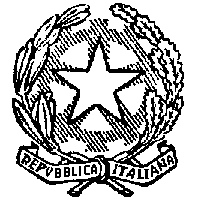 